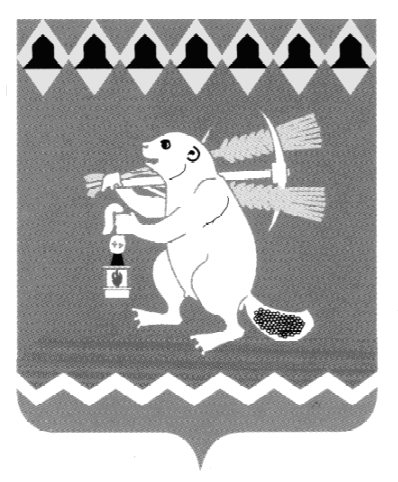 Администрация Артемовского городского округа ПОСТАНОВЛЕНИЕот                                       				№         -ПАОб ограничении торговли алкогольной продукцией при проведении мероприятий, посвященных празднованию Дня героев Отечества, 09 декабря 2017 годаВ соответствии с Законом Свердловской области от 29 октября 2013года         № 103-ОЗ «О регулировании отдельных отношений в сфере розничной продажи алкогольной продукции и ограничения ее потребления на территории Свердловской области», постановлением Правительства Свердловской области от 30.05.2003 № 333–ПП «О мерах по обеспечению общественного порядка и безопасности при проведении на территории Свердловской области мероприятий с массовым пребыванием людей», руководствуясь статьями 30, 31 Устава Артемовского городского округа, ПОСТАНОВЛЯЮ:1. Во время проведения 09 декабря 2017 года праздничных мероприятий, посвященных празднованию Дня героев Отечества, на площади Советов в городе Артемовском с 10.00 до 16.00 часов не осуществлять розничную продажу спиртных, слабоалкогольных напитков и пива в следующих объектах торговли и общественного питания:- кафе «Венеция» (г. Артемовский, пл. Советов, 1) - ООО «Венеция»;- магазине «Пятерка» (г. Артемовский, ул. Ленина, 3) - ООО «Престиж»;- магазине «Престиж» (г. Артемовский, ул. Почтовая, 1а) - ООО «Престиж»;- магазине «Омега» (г. Артемовский, ул.Комсомольская, 13)-ООО «Лига-С»;- магазине «Пятерочка» (г. Артемовский, ул. Молодежи, 18) -                       ООО «Агроторг»;- магазине «Пятерочка» (г. Артемовский, ул. Садовая, 3) - ЗАО «Торговый дом «Перекресток»;- магазине «Монетка» (г. Артемовский, ул. Ленина, 3а) - ООО «Элемент-Трейд»;- магазине «Стрелок» (г. Артемовский, ул. Почтовая, 6) - ООО «Арго»;- магазине «Гранд» (г. Артемовский, ул. Садовая, 16) – ООО «Союз»;- магазине «Смак» (г. Артемовский, ул. Садовая, 3) - ИП Исупова С.Ю.;- магазине   «Пивной   бочонок»   (г.  Артемовский,   ул.  Почтовая  2Б) –  ИП Скутин О.Г.2. Руководителям предприятий торговли и общественного питания, принимающих участие в обслуживании мероприятий 09 декабря 2017 года на площади Советов в городе Артемовском, не осуществлять розничную продажу спиртных, слабоалкогольных напитков и пива с 10.00 до 16.00 часов.3. Постановление опубликовать в газете «Артемовский рабочий» и разместить на официальном сайте Артемовского городского округа в информационно-телекоммуникационной сети «Интернет».4. Контроль за  исполнением  постановления  возложить  на  первого заместителя  главы  Администрации  Артемовского  городского  округа  Черемных Н.А.Глава Артемовского городского округа					А.В. Самочернов